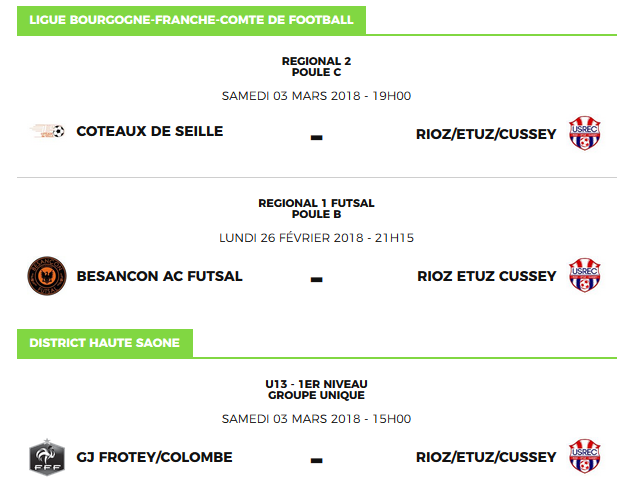 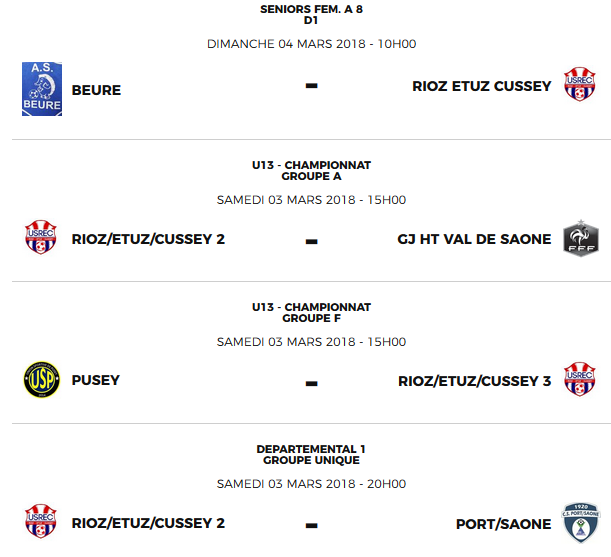 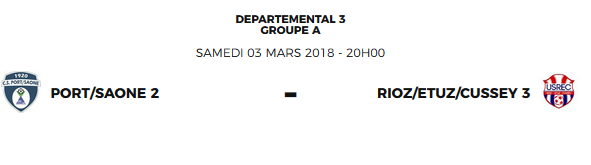 GROUPEMENT 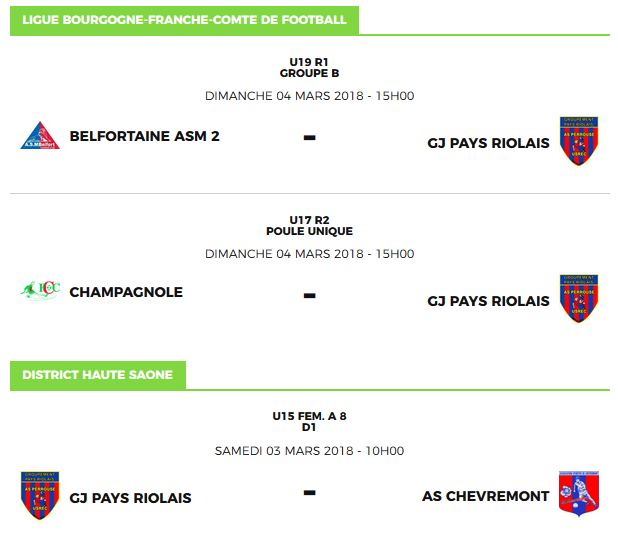 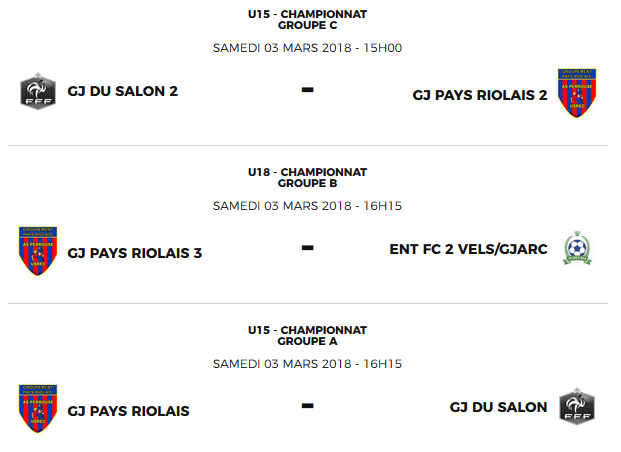 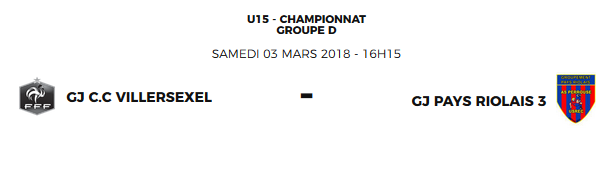 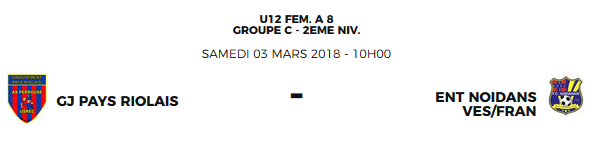 